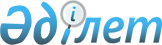 О внесении изменений в решение Созакского районного маслихата от 23 декабря 2013 года № 132 "О районном бюджете на 2014-2016 годы"
					
			Утративший силу
			
			
		
					Решение Созакского районного маслихата Южно-Казахстанской области от 5 декабря 2014 года № 218. Зарегистрировано Департаментом юстиции Южно-Казахстанской области 9 декабря 2014 года № 2913. Утратило силу в связи с истечением срока применения - (письмо Созакского районного маслихата Южно-Казахстанской области от 5 января 2015 года № 2)      Сноска. Утратило силу в связи с истечением срока применения - (письмо Созакского районного маслихата Южно-Казахстанской области от 05.01.2015 № 2).      Примечание РЦПИ.

      В тексте документа сохранена пунктуация и орфография оригинала. 



      В соответствии с пунктом 5 статьи 109 Бюджетного кодекса Республики Казахстан от 4 декабря 2008 года, подпунктом 1) пункта 1 статьи 6 Закона Республики Казахстан от 23 января 2001 года «О местном государственном управлении и самоуправлении в Республике Казахстан» и решением Южно-Казахстанского областного маслихата от 27 ноября 2014 года за № 33/254-V «О внесении изменений и дополнений в решение Южно-Казахстанского областного маслихата от 10 декабря 2013 года № 21/172-V «Об областном бюджете на 2014-2016 годы», зарегистрированного в Реестре государственной регистрации нормативных правовых актов за № 2896, Созакский районный маслихат РЕШИЛ:



      1. Внести в решение Созакского районного маслихата от 23 декабря 2013 года № 132 «О районном бюджете на 2014-2016 годы» (зарегистрировано в Реестре государственной регистрации нормативных правовых актов за № 2490, опубликовано 18 января 2014 года в газете «Созақ үні») следующие изменения:



      пункт 1 изложить в следующей редакции:

      «1. Утвердить районный бюджет Созакского района на 2014-2016 годы согласно приложениям 1 соответственно, в том числе на 2014 год в следующих объемах:

      1) доходы - 8 022 902 тысяч тенге, в том числе по:

      налоговым поступлениям - 6 248 652 тысяч тенге;

      неналоговым поступлениям - 54 642 тысяч тенге;

      поступлениям от продажи основного капитала - 4 700 тысяч тенге;

      поступлениям трансфертов – 1 714 908 тысяч тенге;

      2) затраты – 8 244 773 тысяч тенге;

      3) чистое бюджетное кредитование – 20 117 тысяч тенге, в том числе:

      бюджетные кредиты – 24 889 тысяч тенге;

      погашение бюджетных кредитов - 4 772 тысяч тенге;

      4) сальдо по операциям с финансовыми активами - 0 тенге, в том числе:

      приобретение финансовых активов - 0 тенге;

      поступления от продажи финансовых активов государства - 0 тенге;

      5) дефицит (профицит) бюджета – -241 988 тысяч тенге;

      6) финансирование дефицита (использование профицита) бюджета – 241 988 тысяч тенге, в том числе:

      поступление займов - 24 899 тысяч тенге;

      погашение займов - 3 306 тысяч тенге;

      используемые остатки бюджетных средств - 220 405 тысяч тенге.».



      Приложение 1 указанному решению изложить в новой редакции согласно приложению 1 к настоящему решению.



      2. Настоящее решение вводится в действие с 1 января 2014 года.

      

      Председатель внеочередного XXХVІІ

      сессии Созакского районного маслихата      Б.Тұрғанбаев

      

      Секретарь Созакского районного маслихата   М.Исаев   

      Приложение 1

      к решению Созакского районного

      маслихата от 23 декабря 2013 года № 132

      

      Приложение 1

      к решению Созакского районного

      маслихата от 5 декабря 2014 года № 218 Районный бюджет на 2014 год      
					© 2012. РГП на ПХВ «Институт законодательства и правовой информации Республики Казахстан» Министерства юстиции Республики Казахстан
				Категория Категория Категория Категория Сумма, тысяч тенгеКласс                 НаименованиеКласс                 НаименованиеКласс                 НаименованиеСумма, тысяч тенгеПодклассПодклассСумма, тысяч тенгеНаименованиеСумма, тысяч тенге111231. Доходы8 022 9021Налоговые поступления6 248 65201Подоходный налог2 521 9982Индивидуальный подоходный налог2 521 99803Социальный налог2 076 3821Социальный налог2 076 38204Hалоги на собственность1 602 4321Hалоги на имущество1 511 6443Земельный налог13 5434Hалог на транспортные средства75 8845Единый земельный налог1 36105Внутренние налоги на товары, работы и услуги40 1352Акцизы4 1003Поступления за использование природных и других ресурсов28 2584Сборы за ведение предпринимательской и профессиональной деятельности7 6235Налог на игорный бизнес15408Обязательные платежи, взимаемые за совершение юридически значимых действий и (или) выдачу документов уполномоченными на то государственными органами или должностными лицами7 7051Государственная пошлина7 7052Неналоговые поступления54 64201Доходы от государственной собственности3 6425Доходы от аренды имущества, находящегося в государственной собственности3 64204Административные штрафы и санкции5001Административные штрафы, пени, санкции, взыскания, налагаемые государственными учреждениями50006Прочие неналоговые поступления50 5001Прочие неналоговые поступления50 5003Поступления от продажи основного капитала4 70003Продажа земли и нематериальных активов4 7001Продажа земли4 7004Поступления трансфертов 1 714 90802Трансферты из вышестоящих органов государственного управления1 714 9082Трансферты из областного бюджета1 714 908Функциональная группаФункциональная группаФункциональная группаФункциональная группаФункциональная группаСумма, тысяч тенгеФункциональная подгруппа Функциональная подгруппа Функциональная подгруппа Функциональная подгруппа Сумма, тысяч тенгеАдминистратор бюджетных программАдминистратор бюджетных программАдминистратор бюджетных программСумма, тысяч тенгеПрограмма      НаименованиеПрограмма      НаименованиеСумма, тысяч тенге1111232. Затраты8 244 77301Государственные услуги общего характера469 9901Представительные, исполнительные и другие органы, выполняющие общие функции государственного управления440 812112Аппарат маслихата района (города областного значения)23 793001Услуги по обеспечению деятельности маслихата района (города областного значения)22 833003Капитальные расходы государственных органов960122Аппарат акима района (города областного значения)201 143001Услуги по обеспечению деятельности акима района (города областного значения)174 379003Капитальные расходы государственного органа26 764123Аппарат акима района в городе, города районного значения, поселка, аула (села), аульного (сельского) округа215 876001Услуги по обеспечению деятельности акима района в городе, города районного значения, поселка, аула (села), аульного (сельского) округа213 531022Капитальные расходы государственного органа2 3452Финансовая деятельность500459Отдел экономики и финансов района (города областного значения)500003Проведение оценки имущества в целях налогообложения500011Учет, хранение, оценка и реализация имущества, поступившего в коммунальную собственность09Прочие государственные услуги общего характера28 678459Отдел экономики и финансов района (города областного значения)25 588001Услуги по реализации государственной политики в области формирования и развития экономической политики, государственного планирования, исполнения бюджета и управления коммунальной собственностью района (города областного значения)24 498015Капитальные расходы государственного органа1 090467Отдел строительства района (города областного значения)3 090040Развитие объектов государственных органов3 09002Оборона89 6691Военные нужды12 292122Аппарат акима района (города областного значения)12 292005Мероприятия в рамках исполнения всеобщей воинской обязанности12 2922Организация работы по чрезвычайным ситуациям77 377122Аппарат акима района (города областного значения)77 377006Предупреждение и ликвидация чрезвычайных ситуаций масштаба района (города областного значения)76 277007Мероприятия по профилактике и тушению степных пожаров районного (городского) масштаба, а также пожаров в населенных пунктах, в которых не созданы органы государственной противопожарной службы1 10003Общественный порядок, безопасность, правовая, судебная, уголовно-исполнительная деятельность11 4689Правоохранительная деятельность11 468458Отдел жилищно-коммунального хозяйства, пассажирского транспорта и автомобильных дорог района (города областного значения)11 468021Обеспечение безопасности дорожного движения в населенных пунктах11 46804Образование5 983 2831Дошкольное воспитание и обучение597 885464Отдел образования района (города областного значения)597 885009Обеспечение дошкольного воспитания и обучения442 716040Реализация государственного образовательного заказа в дошкольных организациях образования155 1692Начальное, основное среднее и общее среднее образование4 021 073464Отдел образования района (города областного значения)4 021 073003Общеобразовательное обучение3 946 009006Дополнительное образование для детей75 0649Прочие услуги в области образования1 364 325464Отдел образования района (города областного значения)294 294001Услуги по реализации государственной политики на местном уровне в области образования 14 151005Приобретение и доставка учебников, учебно-методических комплексов для государственных учреждений образования района (города областного значения)30 000007Проведение школьных олимпиад, внешкольных мероприятий и конкурсов районного (городского) масштаба1 500015Ежемесячные выплаты денежных средств опекунам (попечителям) на содержание ребенка-сироты (детей-сирот), и ребенка (детей), оставшегося без попечения родителей за счет трансфертов из республиканского бюджета10 800067Капитальные расходы подведомственных государственных учреждений и организаций237 843467Отдел строительства района (города областного значения)1 070 031037Строительство и реконструкция объектов образования1 070 03105Здравоохранение09Прочие услуги в области здравоохранения0123Аппарат акима района в городе, города районного значения, поселка, аула (села), аульного (сельского) округа0002Организация в экстренных случаях доставки тяжелобольных людей до ближайшей организации здравоохранения, оказывающей врачебную помощь006Социальная помощь и социальное обеспечение246 9182Социальная помощь195 078451Отдел занятости и социальных программ района (города областного значения)195 078002Программа занятости20 500004Оказание социальной помощи на приобретение топлива специалистам здравоохранения, образования, социального обеспечения, культуры, спорта и ветеринарии в сельской местности в соответствии с законодательством Республики Казахстан20 056005Государственная адресная социальная помощь0006Жилищная помощь5 500007Социальная помощь отдельным категориям нуждающихся граждан по решениям местных представительных органов21 362010Материальное обеспечение детей-инвалидов, воспитывающихся и обучающихся на дому800014Оказание социальной помощи нуждающимся гражданам на дому37 777016Государственные пособия на детей до 18 лет65 708017Обеспечение нуждающихся инвалидов обязательными гигиеническими средствами и предоставление услуг специалистами жестового языка, индивидуальными помощниками в соответствии с индивидуальной программой реабилитации инвалида23 3759Прочие услуги в области социальной помощи и социального обеспечения51 840451Отдел занятости и социальных программ района (города областного значения)51 840001Услуги по реализации государственной политики на местном уровне в области обеспечения занятости и реализации социальных программ для населения42 529011Оплата услуг по зачислению, выплате и доставке пособий и других социальных выплат929021Капитальные расходы государственного органа8 38207Жилищно-коммунальное хозяйство391 7361Коммунальное хозяйство70 325458Отдел жилищно-коммунального хозяйства, пассажирского транспорта и автомобильных дорог района (города областного значения)37 929003Организация сохранения государственного жилищного фонда8 438004Обеспечение жильем отдельных категорий граждан3 989031Изготовление технических паспортов на объекты кондоминиумов20 264033Проектирование, развитие, обустройство и (или) приобретение инженерно-коммуникационной инфраструктуры0041Ремонт и благоустройство объектов в рамках развития сельских населенных пунктов по Программе занятости 20205 238464Отдел образования района (города областного значения)11 948026Ремонт объектов в рамках развития городов и сельских населенных пунктов по Дорожной карте занятости 202011 948467Отдел строительства района (города областного значения)7 149003Проектирование, строительство и (или) приобретение жилья государственного коммунального жилищного фонда7 149467Отдел строительства района (города областного значения)13 299004Проектирование, развитие, обустройство и (или) приобретение инженерно-коммуникационной инфраструктуры13 2992Коммунальное хозяйство202 925458Отдел жилищно-коммунального хозяйства, пассажирского транспорта и автомобильных дорог района (города областного значения)192 507012Функционирование системы водоснабжения и водоотведения189 416058Развитие системы водоснабжения и водоотведения 3 091467Отдел строительства района (города областного значения)10 418005Развитие коммунального хозяйства10 4183Благоустройство населенных пунктов118 486123Аппарат акима района в городе, города районного значения, поселка, аула (села), аульного (сельского) округа6 900008Освещение улиц населенных пунктов1 700011Благоустройство и озеленение населенных пунктов5 200458Отдел жилищно-коммунального хозяйства, пассажирского транспорта и автомобильных дорог района (города областного значения)111 586015Освещение улиц в населенных пунктах11 500016Обеспечение санитарии населенных пунктов42 666018Благоустройство и озеленение населенных пунктов57 42008Культура, спорт, туризм и информационное пространство591 6171Деятельность в области культуры307 182455Отдел культуры и развития языков района (города областного значения)128 778003Поддержка культурно-досуговой работы128 778467Отдел строительства района (города областного значения)178 404011Развитие объектов культуры178 4042Спорт129 457465Отдел физической культуры и спорта района (города областного значения)129 457001Услуги по реализации государственной политики на местном уровне в сфере физической культуры и спорта7 731005Развитие массового спорта и национальных видов спорта 92 619006Проведение спортивных соревнований на районном (города областного значения) уровне5 500007Подготовка и участие членов сборных команд района (города областного значения) по различным видам спорта на областных спортивных соревнованиях21 567032Капитальные расходы подведомственных государственных учреждений и организаций2 0403Информационное пространство86 724455Отдел культуры и развития языков района (города областного значения)58 331006Функционирование районных (городских) библиотек51 171007Развитие государственного языка и других языков народа Казахстана7 160456Отдел внутренней политики района (города областного значения)28 393002Услуги по проведению государственной информационной политики через газеты и журналы 15 000005Услуги по проведению государственной информационной политики через телерадиовещание13 3939Прочие услуги по организации культуры, спорта, туризма и информационного пространства68 254455Отдел культуры и развития языков района (города областного значения)15 309001Услуги по реализации государственной политики на местном уровне в области развития языков и культуры9 386032Капитальные расходы подведомственных государственных учреждений и организаций5 923456Отдел внутренней политики района (города областного значения)52 945001Услуги по реализации государственной политики на местном уровне в области информации, укрепления государственности и формирования социального оптимизма граждан17 523003Реализация мероприятий в сфере молодежной политики32 722006Капитальные расходы государственного органа1 200032Капитальные расходы подведомственных государственных учреждений и организаций1 50010Сельское, водное, лесное, рыбное хозяйство, особо охраняемые природные территории, охрана окружающей среды и животного мира, земельные отношения201 1971Сельское хозяйство109 913467Отдел строительства района (города областного значения)23 772010Развитие объектов сельского хозяйства 23 772473Отдел ветеринарии района (города областного значения)56 554001Услуги по реализации государственной политики на местном уровне в сфере ветеринарии10 616003Капитальные расходы государственных органов4 085005Обеспечение функционирования скотомогильников (биотермических ям) 14 650006Организация санитарного убоя больных животных3 462007Организация отлова и уничтожения бродячих собак и кошек2 500008Возмещение владельцам стоимости изымаемых и уничтожаемых больных животных, продуктов и сырья животного происхождения4 658009Проведение ветеринарных мероприятий по энзоотическим болезням животных15 993010Проведение мероприятий по идентификации сельскохозяйственных животных590477Отдел сельского хозяйства и земельных отношений района (города областного значения)29 587001Услуги по реализации государственной политики на местном уровне в сфере сельского хозяйства и земельных отношений23 977003Капитальные расходы государственных органов300099Реализация мер по оказанию социальной поддержки специалистов5 3106Отдел земельных отношений района (города областного значения)3 259477Отдел сельского хозяйства и земельных отношений района (города областного значения)3 259010Организация работ по зонированию земель759011Землеустройство, проводимое при установлении границ районов, городов областного значения, районного значения, сельских округов, поселков2 5009Прочие услуги в области сельского, водного, лесного, рыбного хозяйства, охраны окружающей среды и земельных отношений88 025473Отдел ветеринарии района (города областного значения)88 025011Проведение противоэпизоотических мероприятий88 02511Промышленность, архитектурная, градостроительная и строительная деятельность41 5602Архитектурная, градостроительная и строительная деятельность41 560467Отдел строительства района (города областного значения)27 334001Услуги по реализации государственной политики в области строительства, архитектуры и градостроительства на местном уровне20 784017Капитальные расходы государственных органов6 550468Отдел архитектуры и градостроительства района (города областного значения)14 226001Услуги по реализации государственной политики в области строительства, архитектуры и градостроительства на местном уровне1 843003Разработка схем градостроительного развития территории района, генеральных планов городов районного (областного) значения, поселков и иных сельских населенных пунктов12 233004Капитальные расходы государственных органов15012Транспорт и коммуникации108 7241Автомобильный транспорт23 963458Отдел жилищно-коммунального хозяйства, пассажирского транспорта и автомобильных дорог района (города областного значения)23 963022Развитие транспортной инфраструктуры23 963045Капитальный и средний ремонт автомобильных дорог районного значения и улиц населенных пунктов84 76113Прочие106 1093Поддержка предпринимательской деятельности и защита конкуренции16 866469Отдел предпринимательства района (города областного значения)16 866001Услуги по реализации государственной политики на местном уровне в области развития предпринимательства и пормышленности14 736003Поддержка предпринимательской деятельности и защита конкуренции1 500004Капитальные расходы государственных органов6309Прочие89 243458Отдел жилищно-коммунального хозяйства, пассажирского транспорта и автомобильных дорог района (города областного значения)85 643001Услуги по реализации государственной политики на местном уровне в области жилищно-коммунального хозяйства, пассажирского транспорта и автомобильных дорог 22 648013Капитальные расходы государственного органа600020Создание информационных систем13 445040Реализация мер по содействию экономическому развитию регионов в рамках Программы «Развитие регионов» 37 633067Капитальные расходы подведомственных государственных учреждений и организаций11 317459Отдел экономики и финансов района (города областного значения)3 600008Разработка или корректировка, а также проведение необходимых экспертиз технико-экономических обоснований местных бюджетных инвестиционных проектов и конкурсных документаций концессионных проектов, консультативное сопровождение концессионных проектов0012Резерв местного исполнительного органа района (города областного значения) 3 60014Обслуживание долга51Обслуживание долга5459Отдел экономики и финансов района (города областного значения)5021Обслуживание долга местных исполнительных органов по выплате вознаграждений и иных платежей по займам из областного бюджета515Трансферты2 262459Отдел экономики и финансов района (города областного значения)2 262006Возврат неиспользованных (недоиспользованных) целевых трансфертов2 26216Погашение займов2351Погашение займов235459Отдел экономики и финансов района (города областного значения)235022Возврат неиспользованных бюджетных кредитов, выданных из местного бюджета2353. Чистое бюджетное кредитование20 117Бюджетные кредиты 24 899Функциональная группаФункциональная группаФункциональная группаФункциональная группаФункциональная группаСумма, тысяч тенгеФункциональная подгруппа Функциональная подгруппа Функциональная подгруппа Функциональная подгруппа Сумма, тысяч тенгеАдминистратор бюджетных программАдминистратор бюджетных программАдминистратор бюджетных программСумма, тысяч тенгеПрограмма     НаименованиеПрограмма     НаименованиеСумма, тысяч тенге11112310Сельское, водное, лесное, рыбное хозяйство, особо охраняемые природные территории, охрана окружающей среды и животного мира, земельные отношения24 8991Сельское хозяйство24 899477Отдел сельского хозяйства и земельных отношений района (города областного значения)24 899004Бюджетные кредиты для реализации мер социальной поддержки специалистов социальной сферы сельских населенных пунктов24 899Категория Категория Категория Категория Сумма, тысяч тенгеКлассКлассКлассСумма, тысяч тенгеПодклассПодклассСумма, тысяч тенгеСпецифика     НаименованиеСпецифика     НаименованиеСумма, тысяч тенге1111235Погашение бюджетных кредитов4 77201Погашение бюджетных кредитов4 7721Погашение бюджетных кредитов, выданных из государственного бюджета4 77211Погашение бюджетных кредитов, выданных из местного бюджета до 2005 года юридическим лицам1 46613Погашение бюджетных кредитов, выданных из областного бюджета местным исполнительным органам районов (городов областного значения)3 306IV. Сальдо по операциям с финансовыми активами0приобретение финансовых активов0поступления от продажи финансовых активов государства0поступления от продажи финансовых активов государства0V. Дефицит (профицит) бюджета-241 988VI. Финансирование дефицита (использование профицита) бюджета241 988Категория Категория Категория Категория Сумма, тысяч тенгеКлассКлассКлассСумма, тысяч тенгеПодклассПодклассСумма, тысяч тенгеСпецифика      НаименованиеСпецифика      НаименованиеСумма, тысяч тенге111123Поступления займов24 8997Поступления займов24 89901Внутренние государственные займы24 8992Договоры займа24 89903Займы, получаемые местным исполнительным органом района (города областного значения)24 899Категория Категория Категория Категория Сумма, тысяч тенгеКлассКлассКлассСумма, тысяч тенгеПодклассПодклассПодклассСумма, тысяч тенгеСпецифика    НаименованиеСпецифика    НаименованиеСумма, тысяч тенге11112316Погашение займов3 30601Погашение займов3 306459Отдел экономики и финансов района (города областного значения)3 306005Погашение долга местного исполнительного органа перед вышестоящим бюджетом3 306022Возврат неиcпользованных кредитов бюджетных кредитов, выданных из местного бюджета0Категория Категория Категория Категория Категория Сумма, тысяч тенгеКласс Класс Класс Класс Сумма, тысяч тенгеПодклассПодклассПодклассСумма, тысяч тенгеСпецифика     НаименованиеСпецифика     НаименованиеСумма, тысяч тенге1111238Используемые остатки бюджетных средств220 40501Остатки бюджетных средств220 4051Свободные остатки бюджетных средств220 40501Свободные остатки бюджетных средств220 405